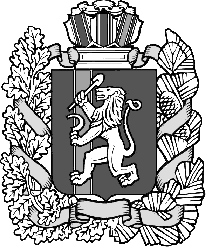 КРАСНОЯРСКИЙ КРАЙ ИЛАНСКИЙ РАЙОН          КАРАПСЕЛЬСКИЙ СЕЛЬСКИЙ СОВЕТ ДЕПУТАТОВ РЕШЕНИЕ 27.09.2017г                                    с.Карапсель                                     № 21-45-р О внесении изменений в положение о местных налогах и сборах на территории Карапсельского сельсовета Иланского района Красноярского края, утвержденное решением Карапсельского сельского Совета депутатов  от 20.11.2014 № 40-159-р «Об утверждении Положения о местных налогах и сборах  на территории Карапсельского сельсовета Иланского района Красноярского края»В соответствии с положениями Федерального закона от 06.10.2003 № 131-ФЗ «Об общих принципах организации местного самоуправления в Российской Федерации», главы 32 Налогового кодекса Российской Федерации, ст.8,19 Устава Карапсельского сельсовета Иланского района Красноярского края, Карапсельский сельский Совет депутатов РЕШИЛ:1.Внести изменения в Положение о местных налогах и сборах на территории Карапсельского сельсовета Иланского района Красноярского края, утвержденное решением Совета депутатов Карапсельского сельсовета Иланского района Красноярского края от 20.11.2014 № 40-159-р «Об утверждении Положения о местных налогах и сборах  на территории Карапсельского сельсовета Иланского района  Красноярского края» изложив  части 1, 2,  раздела III в новой редакции:«1. Общие положения1. Настоящим Положением устанавливается и вводится на территории Карапсельского сельсовета Иланского района Красноярского края налог на имущество физических лиц, определяются особенности определения налоговой базы и налоговые ставки.2. Налогоплательщики, объект налогообложения, налоговая база и порядок ее определения, налоговый период, порядок исчисления суммы налога, порядок и сроки его уплаты, а также налоговые льготы установлены   главой 32 Налогового кодекса Российской Федерации.2. Налоговые ставкиНалоговые ставки устанавливаются в следующих размерах:2. Контроль за выполнением настоящего решения возложить на специалиста по земельным и имущественным отношениям администрации сельсовета (ЗавалишинуО.В. )                                                                                                     3. Опубликовать настоящее решение в газете «Карапсельский вестник» и на официальном сайте администрации Карапсельского сельсовета Иланского района Красноярского края.4. Настоящее решение вступает в силу с 1 января 2018 года, но не ранее чем по истечении одного месяца со дня его официального опубликования и не ранее 1-го числа очередного налогового периода по налогу на имущество физических лиц.Председатель Совета депутатов         Глава сельсовета                                          __________Н.А.Калашникова                   _____________   Р.А.РаткевичОбъект налогообложенияНалоговая ставка (%) 1.Объект налогообложения, кадастровая стоимость которого не превышает 300 миллионов рублей (включительно):Жилой дом;Жилое помещение (квартира, комната);- до 1000 000 рублей включительно- свыше 1 000 000 рублейОбъект незавершенного строительства в случае, если проектируемым назначением такого объекта является жилой дом;Единый недвижимый комплекс, в состав которого входит хотя бы одно жилое помещение (жилой дом);Гараж и  машино-место;Хозяйственные строения или сооружения, площадь каждого из которых  не превышает 50 квадратных метров и которые расположены на земельных участках, предоставленные для ведения личного подсобного, дачного хозяйства, огородничества, садоводства или индивидуального жилищного строительства0,1 2.Торговые и административно- офисные объекты, включенные в перечень для налогообложения исходя из кадастровой стоимости по налогу на имущество организаций, находящиеся в собственности физических лиц, а также в отношении объектов налогообложения, кадастровая стоимость каждого из которых превышает 300 миллионов рублей2,0 3.Прочие объекты  (нежилые помещения)      0,5